"An integrated strategy to studying the pharmacological effects of plant sources"Rizwana BeeAssistant Professor, SRMSCET, Pharmacy, BareillyAbstract: Natural products' capacity to attach to and influence cellular targets linked to disease has been crucial in the field of medicine. The treatment of numerous illnesses is made possible by the range of bioactive scaffolds found in medicinal plants. The potential of conventional therapies is highlighted by their lower risk of side effects, low cost, and ease of accessible. For biomedical research to provide novel medicines, identifying pharmacological targets from active components of medicinal plants has become a hot issue. Network pharmacology is expanding as a systematic paradigm and developing into a frontier research area of drug discovery and development by creating an unheard-of possibility for the systematic analysis of conventional medicines. The development of pharmacology of herbal drugs has created new opportunities for studying the intricate bioactive substances present in a variety of therapeutic plants. This paper is credited with a thorough overview of pharmacology of herbal drugs based on recent studies, highlighting various active components, associated methods, tools, and databases, as well as applications for drug discovery and development. Additionally, this research would act as a guide for finding new compounds to unlock the full biological potential of commonly used plants. In the review form, we have made an effort to cover the pharmacology of herbal drugs.Introduction: Combating the major issues that the globe has been facing related global health difficulties has become urgently necessary. [1]. Researchers are interested in complex diseases like cancer and diabetes because they typically result from an entire regulatory network malfunctioning rather than a single gene malfunctioning or a mutation. [2]. As a result, focusing only on one gene may not be sufficient to diagnose and treat complex illnesses. However, it is urgently necessary to create novel strategies that target all of the biochemical networks that are responsible for the disease. [3,4]. In order to combat complex diseases, it is crucial to understand the molecular mechanisms that control disease prognosis [5]. Currently, natural products make up a significant share of modern pharmaceutical agents, especially when it comes to the treatment of diseases. [6]. Natural products have historically been a vast repository of powerful resources for humanity [7]. When it comes to drug development, high throughput approaches have made a solid case for assessing the pharmacological efficacy of herbal remedies. [8].In local communities all around the world, medicinal plants have long been used as a source of healing. Even yet, it continues to be significant today because it serves as the primary healthcare option for almost 85% of the world's population [9]. And as a source for the discovery of new medications, since they serve as the source of 80% of all synthetic drugs [10]. In parallel, there has been a rapid upsurge in the introduction, development, and progress of herbal substance analysis throughout the past few centuries. Since the discovery of basic analytical techniques, such as paper chromatography, humans have been identifying and choosing foods and medicinal plants based on organoleptic assessments of suitability and quality for thousands of years. However, it has only been in the last seven decades that this transition from using only sight, touch, and smell to using sophisticated instrumentation has been so rapid. Although the mechanisation of the senses is relatively new, historically speaking, conceptual expansion has been building since the scientific revolution, outwards towards the cosmos and inwards to a scale below recognition by the human eye, leading to the development of some of the earliest analytical tools aiding the senses, the telescope and microscope. The sensitivity and scope of human perception have been expanded and improved from the initial discovery of new microscopic worlds to structural, chemical, and atomic levels. Given that the idea of a laboratory was only formally developed in Europe during the early 1600s, rapid advancement is particularly obvious. It starts off as an extension of philosophers', doctors', and scientists' workrooms, then develops into a location to study nature and acquire empirical data where investigations could be undertaken whenever the analyst wanted to rather than at set times when daylight or the weather was favourable. This was a modest but significant step in the direction of more structured analytical investigations.Single methods like paper chromatography and even older colorimetry first appeared in modern analysis. When early hyphenations like LC-UV debuted, it was followed by a wider variety and wider use of these methods, which culminated more recently in several combinations of multihyphenated apparatus that benefited from the analytical benefits inherent in each specific technique. In many ways, the emergence of hyphenated analytical techniques is similar to the organoleptic synthesis that takes place when choosing a medicinal plant: viewing, smelling, and tasting it to use combinations of different senses, increasing the points of reference/statistical degrees of freedom to improve the likelihood of correctly identifying and assessing its quality. The development of computer systems and data management tools allowed for the rapid and selective synthesis of information from the vast amount of instrumental and analytical data signals created, which in turn enabled the introduction and use of these hyphenated methodologies. However, how massive amounts of data can be gathered, taken in, and used more effectively in human readable formats has undoubtedly had the single largest impact recently on the improvement of the analysis of herbal materials (and possibly analysis generally). Combinatorial data processing methods like fingerprinting, metabolomic profiling, and pattern recognition algorithms have recently emerged, building on previous developments in combinatorial hyphenated instrumentation. These methods increase analytical capabilities while requiring less operator time and expertise. The pace and rate of analytical technique development have been further accelerated by this trend, which has also increased the capacity and speed of the related research. To better understand the function and development of analytical techniques, we examine publication trends and pharmacopoeial changes in this paper. From the time of their original discovery and development, with a focus on China, an Asian nation with both profound cultural and long-standing historical roots in plant medicine, to more recent advancements and applications [11].An insight  of Pharmacological properties of medicinal plants Antimicrobial activityBecause they contain elements that have therapeutic potential, medicinal plants have been employed as treatments for human ailments. The issue of germ resistance is getting worse, and it's yet unclear how antimicrobial medication will be used in the future. As a result, with more extensive research for natural medicines, plants have long been a great source of natural ingredients for sustaining human health. While A. paniculata shown strong antidiarrheal effect against Escherichia coli related diarrhoea, andrographolide displayed antidiarrheal activity similar to antidiarrheal medication, loperamide. [12, 13]. The methanol extract of leaf of Acacia nilotica, Sida cordifolia, Tinospora cordifolia, Withania somnifer and Ziziphus mauritiana showed significant antibacterial activity against Bacillus subtilis, Escherichia coli, Pseudomonas fluorescens, Staphylococcus aureus and Xanthomonas axonopodis and antifungal activity against Aspergillus flavus, Dreschlera turcica and Fusarium verticillioides when compare to root/ bark extracts. Against B. subtilis, A. nilotica and S. cordifolia leaf extract had the strongest antibacterial effects. S. cordifolia root and leaf extract demonstrated notable efficacy against all the test microorganisms. A. nilotica bark and leaf extract shown substantial antifungal action against A. flavus, whereas D. turcica was significantly inhibited by Z. mauritiana and T. cordifolia. Significant antifungal activity was reported in the methanol extract of S. cordifolia against F. verticillioides. [14].Anthelmintic activity Various zoological worm species can parasitize humans. Some worms develop and spread in a straightforward manner, whereas others go through a more complex cycle that may involve multiple hosts. Wedelia biflora root extracts were tested for anthelmintic action against adult Indian earthworms (Pheretima posthuma) by Yoganandam et al. [15] using piperazine citrate as a reference standard. At greater concentrations, both extracts showed noticeable anthelmintic activity, and it was discovered that the ethanolic extract was more effective than the reference control. Satish and Ravindra used earthworms (Pheretima posthuma), tapeworms (Raillietina spiralis), and roundworms (Ascaridia galli) to test the anthelmintic efficacy of an aqueous extract of Thespesia lampas roots [16]. They discovered that the herb has vermicidal properties.Anticancer propertyOne of the top killers globally and a significant public health issue in both developed and developing nations is cancer. WHO estimates that 12.5% of deaths in 2004 were related to cancer. It is distinguished by unchecked and aberrant cell proliferation within the human body, resulting in tumours made up of cancerous cells that have the ability to spread to other parts of the body [17, 18]. Physical inactivity, hereditary factors, an inadequate diet, and different environmental conditions may all be major contributors to cancer [19]. Many chemical compounds are used to cure cancer, but because of their toxicity, they cannot be utilised [20]. Chemotherapy, radiotherapy, immunotherapy, and surgery currently have a number of harmful consequences on unintended cells and tissues. This highlights the need for alternate cancer medicines and treatments [21].  In an effort to find novel therapeutic agents free of the hazardous side effects connected with the current chemotherapeutic medicines, numerous cancer research investigations have been carried out employing conventional medicinal herbs [22]. In recent decades, it has been demonstrated that using herbal plants and pharmaceuticals to treat cancer has fewer adverse effects and is widely recognised around the world [23, 24].Antioxidant activity Being a highly reactive atom, oxygen can combine with other elements to form potentially harmful compounds known as free radicals, such as reactive oxygen species (ROS). ROS substantially outpace the capacity of the natural cellular antioxidant defence system when they are present at specific levels, resulting in oxidative stress. Cells and organs may be damaged as a result, which could trigger or hasten disease processes. Cancer, ageing, atherosclerosis, ischemia injury, inflammation, and neurological disorders have all been linked to oxidative stress [25, 26]. The body's healthy cells are vulnerable to damage by free radicals, which can result in loss of their structure and functionality. Free radicals can be stabilised or rendered inactive by antioxidants before they damage cells. In order to maintain good cellular and systemic health and wellness, antioxidants are critically necessary. Using ascorbic acid as a reference, the in-vitro antioxidant activity of a methanolic extract of Lippia alba's leaves and flowers was assessed. The extracts had considerable DPPH radical scavenging activity in comparison to typical antioxidants, according to an investigation using a UV-Visible Spectrophotometer. Antioxidant activity in the leaves of Moringa pterigosperma was assessed and compared [27].Hepatoprotective activity The detoxification of xenobiotics, environmental contaminants, and chemotherapeutic drugs is a constant task assigned to the liver, the primary organ of metabolism and excretion. As a result, the illnesses connected to this organ are numerous and diverse. The current use of corticosteroids and immunosuppressive drugs only led to symptomatic alleviation, despite the fact that a curative agent has not yet been discovered in modern medicine [28]. Additionally, using them carries a chance of recurrence and a danger of adverse effects. On the other hand, a long history of using plant-based medications to treat liver diseases may be found in Ayurveda, an indigenous medical system in India [29]. Hepatitis and cirrhosis may occur from increased lipid peroxidation caused by the liver's microsomal breakdown of ethanol. Numerous medicinal herbs have demonstrated strong hepatoprotective activity and have showed significant promise as an all-natural treatment for acute liver illnesses and injuries [30].Anti-inflammatory activity A tissue's response to harm, frequently brought on by invading parasites, is inflammation. Increased blood flow to the affected tissue results in a rise in warmth, redness, edoema, and pain. Asthma, heart attacks, cancer, Alzheimer's, and other illnesses have all been related to inflammation, which is considered a silent killer. It has been scientifically proven that a number of plants have the capacity to decrease inflammation. Andrographolide's ability to inhibit neutrophil adhesion through suppression of macrophage adhesion molecule-1 (Mac-1) upregulation, which may be mediated by downregulating the production of reactive oxygen species (ROS) via a protein kinase C (PKC)-dependent mechanism, is thought to be the cause of its anti-inflammatory effect [31, 32].Immunomodulatory activity Immunomodulators are chemicals, either natural or manufactured, that aid in regulating or normalising the immune system. They strengthen weakened immune systems and calm hyperactive immune systems. The body can defend itself with the help of cytokines and other natural and adaptive defence mechanisms that the immunomodulators promote. Immune stimulation derived from plants is also used in the treatment of autoimmune illnesses. Andrographolide and A. paniculata ethanolic extract demonstrated promising immunostimulant effects [33]. By inducing natural killer cells, macrophages, and cytokines, andrographolide also modifies immunological activity that is both antigen-specific and nonspecific [34].Herbal and modern medicine There are two types of medical systems: conventional Western (allopathic) medicine and complementary or alternative medicine. Drugs used in conventional medicine work by reducing the body's natural immunological responses. Alternative medicine performs better than traditional treatment and is more cost-effective in the long run, especially for conditions like cancer, heart disease, rheumatoid arthritis, asthma, digestive problems, migraines, sinusitis, etc. Instead of using powerful medicines, alternative treatments operate by helping the body recover itself. Advantages of herbal medicines Long-term health issues that don't improve with conventional therapy often respond better to herbal remedies. The usage of herbs may be safer in the long run because they often have fewer adverse effects. Herbs and alternative treatments for arthritis are a good illustration of this. Due to an elevated risk of cardiovascular problems, the popular prescription medication Viox, used to treat arthritis, was recalled. Alternative arthritis treatment, on the other hand, has little negative effects. The affordability of herbal treatment is another benefit. Herbs are far less expensive than prescription drugs. The price of prescription medications is significantly increased by research, testing, and marketing. Compared to medicines, herbs are typically more affordable. The accessibility of herbal remedies is yet another benefit. Herbs are available over the counter, and some are easy enough to grow at home, including chamomile and peppermint. Herbs may be the sole therapy available to most people in some isolated areas of the world. Disadvantages of herbal medicines A traditional doctor employing up-to-date diagnostic procedures, surgery, and medications would be able to heal appendicitis or a heart attack more successfully than a herbalist could treat major injuries like a broken leg. Compared to herbal or complementary remedies, modern medicine is significantly more effective at treating accidents and unexpected sickness. The very real dangers of self-harm when using herbs as medicine are another drawback of using herbal remedies. Many herbs do not come with instructions or package inserts, despite the fact that one may argue that the same thing can happen with drugs, such as unintentionally overdosing on cold cures. Overdose is a very serious possibility. Although picking wild herbs is dangerous, if not downright foolish, some people nonetheless attempt to do so. Customers also run the risk of purchasing herbs of lower quality because herbal goods are not strictly controlled. Herbal items' quality can differ between batches, brands, or producers. The correct herb dosage may become much more challenging to give as a result.Future prospects of herbal medicine market About 25% of current medications, according to the WHO, are derived from plants that were first used traditionally. Others are synthetic counterparts developed from plant-derived prototype molecules. In India, about 70% of contemporary medications come from natural sources. Future generations will continue to use plants as a source of therapeutic substances and as a fundamental raw resource for the food, cosmetics, and fragrance industries. The wider development process benefits greatly from medicinal plants' dual function as a source of money and healthcare. Despite the fact that the development of quality consciousness in regard to the evaluation-related evidences is necessary for the efficacy of herbal remedies, meeting consumer demand for botanicals and herbal remedies is a booming industry. Recently, even affluent nations have adopted medical practises that rely on herbal medications and treatments. Without a doubt, there is a greater demand for things made from plants in general. According to predictions, demand will increase in the next years as sales of herbal supplements and cures rise. With the development of cellular biology, there has been a shift away from focusing solely on the overt effects produced by plant medications and towards researching changes in cytosolic enzyme activity, DNA patterns, and genetic regulation. To further improve research in this area, it is also necessary to understand the codified language of traditional medicine logically in addition to properly utilising technology advancements.Development of medicinal drugs for Pharmacology aspect: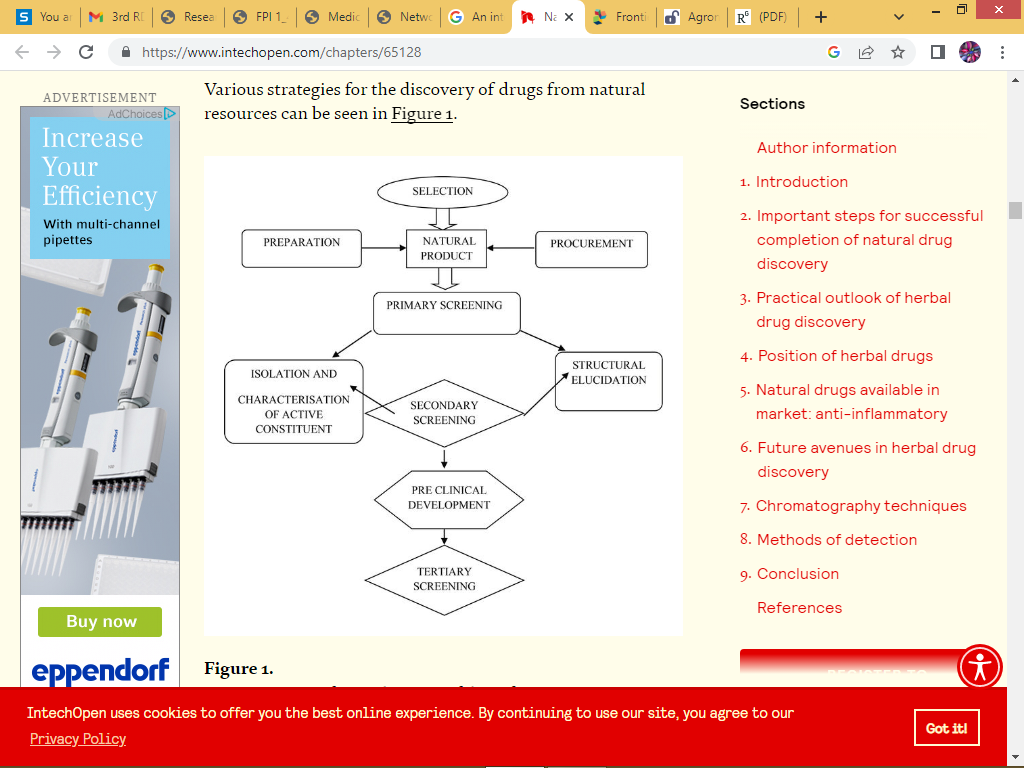 References: Noor, F.; Ashfaq, U.A.; Javed, M.R.; Saleem, M.H.; Ahmad, A.; Aslam, M.F.; Aslam, S. Comprehensive computational analysis reveals human respiratory syncytial virus encoded microRNA and host specific target genes associated with antiviral immune responses and protein binding. J. King Saud Univ. Sci. 2021, 33, 101562. [CrossRef] Xin, W.; Zi-Yi, W.; Zheng, J.-H.; Shao, L. TCM network pharmacology: A new trend towards combining computational, experimental and clinical approaches. Chin. J. Nat. Med. 2021, 19, 1–11. Gertsch, J. Botanical drugs, synergy, and network pharmacology: Forth and back to intelligent mixtures. Planta Med. 2011, 77, 1086–1098. [CrossRef] [PubMed] Zuo, H.-l.; Lin, Y.-C.-D.; Huang, H.-Y.; Wang, X.; Tang, Y.; Hu, Y.-j.; Kong, X.-j.; Chen, Q.-j.; Zhang, Y.-z.; Hong, H.-C. The challenges and opportunities of traditional Chinese medicines against COVID-19: A way out from a network perspective. Acta Pharmacol. Sin. 2021, 42, 845–847. [CrossRef]  Noor, F.; Saleem, M.H.; Aslam, M.F.; Ahmad, A.; Aslam, S. Construction of miRNA-mRNA network for the identification of key biological markers and their associated pathways in IgA nephropathy by employing the integrated bioinformatics analysis. Saudi J. Biol. Sci. 2021, 28, 4938–4945. [CrossRef] Pal, S.K.; Shukla, Y. Herbal medicine: Current status and the future. Asian Pac J. Cancer Prev. 2003, 4, 281–288. Rehman, A.; Ashfaq, U.A.; Shahid, F.; Noor, F.; Aslam, S. The Screening of phytochemicals against NS5 Polymerase to treat Zika Virus infection: Integrated computational based approach. Comb. Chem. High Through. Screen. 2021, 25, 738–751. [CrossRef]Tan, N.; Gwee, K.A.; Tack, J.; Zhang, M.; Li, Y.; Chen, M.; Xiao, Y. Herbal medicine in the treatment of functional gastrointestinal disorders: A systematic review with meta-analysis. J. Gastroenterol Hepatol. 2020, 35, 544–556. [CrossRef].Pešić , M. (2015). Development of natural product drugs in a sustainable manner. Brief for United Nations Global Sustainable Development Report 2015.Bauer, A., and Brönstrup, M. (2014). Industrial natural product chemistry for drug discovery and development. Natural Prod. Rep. 31 (1), 35–60. doi: 10.1039/ C3NP70058EWilson, C. (1997). The invisible world: early modern philosophy and the invention of the microscope (Princeton: Princeton University Press).Gupta, S., Choudhry, M.A., Yadava, J.N.S., Srivastava, V., Tandon, J.S. (1990). Antidiar-rhoeal activity of diterpenes of Andrographis pan-iculata (Kal-Megh) against Escherichia coli enterotoxin in in vivo models. Int. J. Crude Drug Res. 28: 273-283. Gupta, S., Yadava, J.N.S., Tandon, J.S. (1993). Antisecretory (antidiarrhoeal) activity of Indian medicinal plants against Escherichia Coli enterotoxin-induced secretion in rabbit and guinea pig Siddhartha Singh et al. / FPI 1 (4) 2017 pp 156 - 170 165 ileal loop models. Pharm. Biol. 31: 198-204. Mahesh, B., Satish, S. (2008). Antimicrobial Activity of Some Important Medicinal Plant against Plant and Human Pathogens. World Journal of Agricultural Sciences. 4(S): 839-843.Yoganandam, P., Gowri, R., Biswas, D. (2009). Evaluation of Wedelia Biflora (Linn) D.C for Anthelmintic and Antimicrobial Activity. Journal of Pharmacy Research. 2(3): 375-377. Satish, B.K., Ravindra, A.F. (2009). Investigation of In vitro anthelmintic activity of Thespesia lampas (Cav.). Asian Journal of Pharmaceutical and Clinical Research. 2(2): 69-71.Akindele, A.J., Wani, Z.A., Sharma, S., Mahajan, G., Satti, NK., Adeyemi, O.O., Mondhe, D.M., Saxena, A.J. (2015). In vitro and in vivo anticancer activity of root extracts of Sansevieria liberica Gerome and Labroy (Agavaceae). Evidence Based Complementary and Alternative Medicine. 560404. Ochwang’I, D.O., Kimwele, C.N., Oduma, J.A., Gathumbi, P.K., Mbaria, J.M., Kiama, S.G. (2014). Medicinal plants used in treatment and management of cancer in Kakamega County Kenya. Journal of Ethnopharmacology. 151: 1040-1055. Bhanot, A., Sharma, R., Noolvi, M.N. (2011). Natural sources as potential anticancer agents: a review. International Journal of Phytomedicine. 3: 9-26. Kathiresan, K., Boopathy, N.S., Kavitha, S. (2006). Coastal vegetation – an underexplored source of anticancer drugs. Nat. Prod. Rad. 5: 115-119. Veerakumar, S., Amanulla, S.D, Ramanthan, K. (2016). Anti-cancer efficacy of ethanolic extracts from various parts of Annona squamosa on MCF-7 cell line. Journals of Pharmacognosy and Phytotherapy. 8(7): 147-154. Shaikh, R., Pund, M., Dawane, A., Iliyas, S. (2014). Evaluation of Anticancer, Antioxidant, and Possible Anti-inflammatory Properties of Selected Medicinal Plants Used in Indian Traditional Medication. J. Tradit. Complement. Med. 4(4): 253–257.Hartwell, J.L. (1982). Plants used against cancer: a survey. Lawrence, MA. Quarterman Publications. 438-39. Akerele, O. (1988). Medicinal plants and primary health care: An agenda for action. Fitoterapia. 59: 355-63.40. Sharma, R.K., Agarwal, A. (1996). Role of reactive oxygen species in male infertility. Urology. 48: 835-50. 41. Buhler, D.R., Miranda, C. (2000). Antioxidant activities of flavonoids. Oregon State University: USA. 42. Halliwell, B. (1994). Free Radicals, Antioxidants and Human Disease: Curiosity, Cause, or Consequence? Lancet. 344: 721-724.53. Handa, S., Sharma, A., Chakraborthi, K.K. (1986). Natural products and plants as liver protecting agents. Fitoterapia. LVII(5): 307-351. 54. Mitra, S.K., Venkataranganna, M.V., Sundaram, R., Gopumadhavan, S. (1998). Protective effect of HD-03, a herbal formulation, against various hepatotoxic agents in rats. Journal of Ethnopharmacology. 63: 181-186. 55. Smuckler, E.A. (1998). Alcoholic drink: Its production and effects. Fed. Proe. 34: 2038-44.Shen, Y.C., Chen, C.F., Chiou, W.F. (2000). Suppression of rat neutrophil reactive oxygen species production and adhesion by the diter-penoid lactone andrographolide. Planta Med. 66: 314-317. Shen, Y.C., Chen, C.F., Chiou, W.F. (2002). Andrographolide prevents oxygen radical production by human neutrophils: possible mechanism(s) involved in its anti-inflammatory effect. Br. J. Pharmacol. 135: 399-406.Puri, A., Saxena, R., Saxena, R.P., Saxena, K.C. (1993). Immunostimulant agents from Andrographis paniculata. J. Natural Products. 56(7): 995-999. Peng, G.Y., Zhou, F., Ding, R.L., Li, H.D., Yao, K. (2002). Modulation of lianbizi injection (andro-grapholide) on some immune functions. Zhongguo Zhong Yao Za Zhi. 27: 147-150.